§1404.  Articles of dissolution1.  File articles of dissolution with Secretary of State.  At any time after dissolution is authorized, a corporation may dissolve by delivering to the Secretary of State for filing articles of dissolution setting forth:A.  The name of the corporation;  [PL 2001, c. 640, Pt. A, §2 (NEW); PL 2001, c. 640, Pt. B, §7 (AFF).]B.  The date dissolution was authorized and the effective date of the dissolution; and  [PL 2003, c. 344, Pt. B, §112 (AMD).]C.  If dissolution was approved by the shareholders, a statement that the proposal to dissolve was duly approved by the shareholders in the manner required by this Act and by the corporation's articles of incorporation.  [PL 2001, c. 640, Pt. A, §2 (NEW); PL 2001, c. 640, Pt. B, §7 (AFF).][PL 2003, c. 344, Pt. B, §112 (AMD).]2.  Effective date of dissolution.  A corporation is dissolved upon the effective date of its articles of dissolution.[PL 2001, c. 640, Pt. A, §2 (NEW); PL 2001, c. 640, Pt. B, §7 (AFF).]3.  Dissolved corporation.  For purposes of this subchapter, "dissolved corporation" means a corporation whose articles of dissolution have become effective.  "Dissolved corporation" includes a successor entity to which the remaining assets of the corporation are transferred subject to its liabilities for purposes of liquidation.[PL 2001, c. 640, Pt. A, §2 (NEW); PL 2001, c. 640, Pt. B, §7 (AFF).]4.  Other requirements at the time of dissolution.  At the time of filing the articles under this section, the Secretary of State may require the corporation to file the annual report required to be filed under section 1621 and pay any fees or penalties owed to the Secretary of State under section 1420.[PL 2007, c. 231, §21 (NEW).]SECTION HISTORYPL 2001, c. 640, §A2 (NEW). PL 2001, c. 640, §B7 (AFF). PL 2003, c. 344, §B112 (AMD). PL 2007, c. 231, §21 (AMD). The State of Maine claims a copyright in its codified statutes. If you intend to republish this material, we require that you include the following disclaimer in your publication:All copyrights and other rights to statutory text are reserved by the State of Maine. The text included in this publication reflects changes made through the First Regular and First Special Session of the 131st Maine Legislature and is current through November 1. 2023
                    . The text is subject to change without notice. It is a version that has not been officially certified by the Secretary of State. Refer to the Maine Revised Statutes Annotated and supplements for certified text.
                The Office of the Revisor of Statutes also requests that you send us one copy of any statutory publication you may produce. Our goal is not to restrict publishing activity, but to keep track of who is publishing what, to identify any needless duplication and to preserve the State's copyright rights.PLEASE NOTE: The Revisor's Office cannot perform research for or provide legal advice or interpretation of Maine law to the public. If you need legal assistance, please contact a qualified attorney.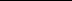 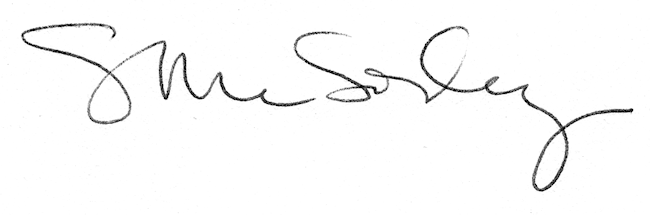 